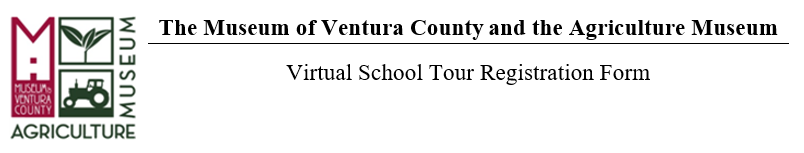 School:  			Teacher Name(s):Address:			City/State/Zip: Phone Number: 		Email: Class Info:Grade Level: 		Total # Students: Field Trip Program: (Please select only one; a new form is required for each virtual field trip.) Ag Museum Virtual Zoom Tour: “From the Land to My Hand” (Grade K-2); free Chumash Virtual Zoom Tour: “In the Spirit of Our Ancestors” (Grade 3-5); free*Zoom tours can accommodate up to 90 students, and are available for a class, or a section of classes from the same school. These tours include the video/audio function and time for questions and answers.See tour availability here: MVC Virtual Tour Calendar 2021Date Request: (Please select 3 in order of preference)Questions can be directed to the Education Department at (805) 525-3100 x104 or email us at: education@venturamuseum.org1st Choice2nd Choice3rd ChoiceMuseum of Ventura County100 E. Main StreetVentura, CA 93001(805) 653-0323Agriculture Museum926 Railroad AvenueSanta Paula, CA 93060(805) 525-3100